Типовой план мероприятий субъекта Российской Федерациипо формированию и оценке функциональной грамотности обучающихся на 2021- 2022 учебный год(во исполнение п. 2 письма Министерства просвещения РФ от 29.10.2021 г. № 03-1815 «Об анализе региональных планов»)Структура Типового плана мероприятий субъекта Российской Федерациипо формированию и оценке функциональной грамотности обучающихсяна 2021 - 2022 учебный годУТВЕРЖДАЮМинистр образования субъекта РФ_________________________Ф.И.О.                подпись«__»________________20__ г. Рекомендации по содержанию Типового плана мероприятийсубъекта Российской Федерации по формированию и оценке функциональной грамотности обучающихсяПри составлении плана мероприятий субъекта Российской Федерации по формированию и оценке функциональной грамотности обучающихся следует обратить особое внимание на включение мероприятий, помеченных *. Решение о включении указанных мероприятий в план субъекта Российской Федерации принимается на уровне субъекта с учетом имеющихся ресурсов и потребностей.Организационно-управленческая деятельность*Разработка и утверждение плана мероприятий, направленных на формирование и оценку функциональной грамотности обучающихся на 20__ - 20__ учебный год*Мероприятия, направленные на формирование и оценку функциональной грамотности обучающихся на уровне муниципальных образований субъекта РФ*Мероприятия по формированию и оценке функциональной грамотности обучающихся на уровне образовательных организаций субъекта РФ*Мероприятия по работе с образовательными организациями по внедрению в учебный процесс банка заданий для оценки функциональной грамотности обучающихся*Мероприятия по организации и проведению еженедельных методических совещаний с муниципальными органами управления образованием по вопросам формирования и оценки функциональной грамотности обучающихся  *Формирование базы данных обучающихся 8-9 классов 20__-20__учебного года*Формирование базы данных учителей, участвующих в формировании функциональной грамотности обучающихся 8-9 классов 20__-20__ учебного года по 6 направлениям: читательская грамотность, математическая грамотность, финансовая грамотность, естественнонаучная грамотность, креативное мышление, глобальные компетенции*Мероприятия по актуализации планов работы региональных учебно-методических объединений, методических служб, предметных ассоциаций в части формирования и оценки функциональной грамотности обучающихся*Мероприятия по проведению информационно-просветительской работы с родителями, СМИ, общественностью по вопросам формирования и оценки функциональной грамотности*Определение организации, подведомственной органу исполнительной власти субъекта РФ, осуществляющего государственное управление в сфере образования, обеспечивающую интеграцию в системе повышения квалификации и методической поддержки педагогов, методологии и методического инструментария формирования и оценки функциональной грамотности*Определение двух специалистов, ответственных в субъекте за вопросы формирования функциональной грамотности*Мероприятия по проведению мониторинга исполнения плана субъекта по формированию и оценке функциональной грамотности обучающихсяРабота с педагогами и образовательными организациямиПовышение квалификации педагогов по вопросам формирования и оценки функциональной грамотности обучающихся*Мероприятия по проведению исследований готовности педагогов к проведению работы по формированию и оценке функциональной грамотности обучающихся*Мероприятия по организации и проведению практико-ориентированных курсов повышения квалификации учителей по вопросам формирования и оценки функциональной грамотности обучающихсяМероприятия по организации и проведению в субъекте адресного (персонифицированного) повышения квалификации учителей по вопросам формирования и оценки функциональной грамотности обучающихся*Мероприятия по внедрению в системе повышения квалификации учителей индивидуальных планов профессионального развития педагогов, с учетом результатов исследований готовности педагогов*Мероприятия по организации наставничества с целью повышения уровня учителей по вопросам формирования функциональной грамотности обучающихся*Мероприятия по организации стажировок в образовательных организациях, имеющих положительный опыт формирования и оценки функциональной грамотности*Мероприятия по организации и проведению для учителей тренингов по решению заданий (из банка заданий ФГБНУ «ИСРО РАО») для оценки функциональной грамотности обучающихсяМероприятия по конструированию траекторий роста учителей по вопросам формирования и оценки функциональной грамотности обучающихся*Мероприятия по подготовке тьюторов по вопросам формирования и оценки функциональной грамотности обучающихся*Мероприятия по формированию и обучению команд по вопросам формирования и оценки функциональной грамотностиМероприятия по организации и проведению мастер-классов по вопросам формирования и оценки функциональной грамотности*Мероприятия по организации и проведению открытых уроков по вопросам формирования и оценки функциональной грамотностиМероприятия по организации и проведению других форм работы с учителями и образовательными организациями по усмотрению субъекта РФСовершенствование и организация методической поддержки педагогов и образовательных организаций по вопросам формирования и оценки функциональной грамотности обучающихся*Мероприятия по выявлению, обобщению успешных практик педагогов и образовательных организаций по формированию и оценке функциональной грамотности обучающихсяМероприятия по созданию инновационных площадок по отработке вопросов формирования и оценке функциональной грамотности*Мероприятия по созданию и работе стажировочных площадок на базе образовательных организаций, имеющих положительный опыт по формированию и оценке функциональной грамотности обучающихся*Мероприятия по организации и работе ассоциаций, объединений, экспертных сообществ по вопросам формирования и оценки функциональной грамотности обучающихся*Мероприятия по созданию и сопровождению информационно-методических порталов по формированию и оценке функциональной грамотности обучающихсяМероприятия по организации и проведению других форм методической работы с учителями и образовательными организациями по усмотрению субъекта РФМероприятия по обсуждению и распространению эффективных практик по формированию и оценке функциональной грамотности обучающихся*Мероприятия по организации и проведению конференций, семинаров, вебинаров, методических дней по вопросам формирования и оценки функциональной грамотности обучающихся*Мероприятия по организации и проведению совещаний, круглых столов с руководителями образовательных организаций, педагогами по вопросам формирования и оценки функциональной грамотности*Мероприятия по анализу, интерпретации, принятию решений по результатам региональных мониторингов оценки функциональной грамотности*Массовые мероприятия (школа функциональной грамотности, конкурс методических материалов и др.) по вопросам формирования функциональной грамотностиДругие мероприятия по усмотрению субъекта РФМероприятия по разработке научно-методического обеспечения по формированию и оценке функциональной грамотности обучающихся*Мероприятия по разработке методических пособий, рекомендаций по вопросам формирования и оценки функциональной грамотностиМероприятия по разработке диагностических материалов по оценке функциональной грамотности обучающихсяМероприятия по разработке электронных ресурсов по вопросам формирования и оценке функциональной грамотности*Мероприятия по разработке и внедрению программ повышения квалификации по вопросам формирования и оценке функциональной грамотностиМероприятия по подготовке публикаций, печатных изданий по формированию и оценке функциональной грамотности обучающихсяМероприятия по подготовке видеоматериалов, видео-пособий по формированию функциональной грамотностиМероприятия по подготовке цикла передач по разбору заданий для оценки функциональной грамотности обучающихсяДругие мероприятия по усмотрению субъекта РФРабота с обучающимисяРабота с обучающимися в урочной деятельности по формированию функциональной грамотности*Мероприятия по внедрению в учебный процесс банка заданий по оценке функциональной грамотности*Мероприятия по проведению региональных мониторинговых исследований по оценке функциональной грамотностиМероприятия по развитию оценочной самостоятельности обучающихся, рефлексии, мотивации на познавательную деятельность, на поиск решения проблем, на проведение исследований, участия в проектной деятельности и др.Другие мероприятия по усмотрению субъекта РФРабота с обучающимися во внеурочной деятельности по формированию функциональной грамотности*Мероприятия по внедрению банка заданий по оценке функциональной грамотности обучающихся*Мероприятия по организации практикумов и других форм работы с обучающимися по решению контекстных задач*Проведение массовых мероприятий по формированию функциональной грамотности (олимпиады, конкурсы, развивающие беседы, лекции, межпредметные и метапредметные проекты, марафоны, конференции, квесты, триатлоны и др.)Другие мероприятия по усмотрению субъекта РФРабота с обучающимися в системе дополнительного образования по формированию функциональной грамотности*Формирование функциональной грамотности в работе центров «Точка роста» (при наличии в субъекте РФ)*Формирование функциональной грамотности в работе IT-КУБ (при наличии в субъекте РФ)*Формирование функциональной грамотности в работе Квантроиумов (при наличии в субъекте РФ)Другие формы работы в системе дополнительного образования по формированию функциональной грамотности обучающихся по усмотрению субъекта РФСхема «Управление формированием и оценкой функциональной грамотности обучающихся»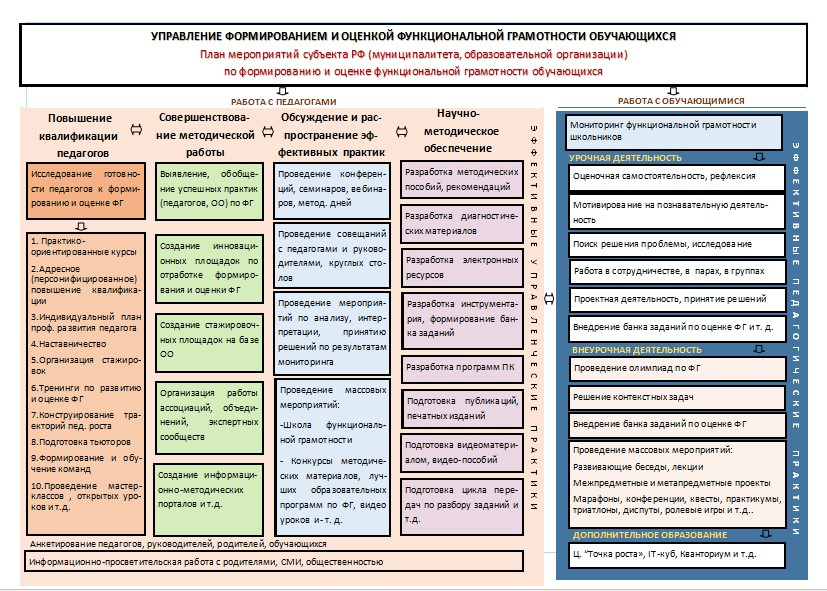 №п. п.Наименование мероприятияСрокиОтветственныеПланируемый результатОрганизационно-управленческая деятельностьОрганизационно-управленческая деятельностьОрганизационно-управленческая деятельностьОрганизационно-управленческая деятельностьОрганизационно-управленческая деятельность1.1.Формирование базы данных обучающихся 8-9 классов 2021-2022 учебного годадо 1 октября 2021 г.Заместитель директора по .Нормативный акт…Формирование базы данных учителей, участвующих в формировании функциональной грамотности обучающихся 8-9 классовдо 1 октября 2021 г.Заместитель директора по УР.Нормативный актРабота с педагогами и образовательными организациямиРабота с педагогами и образовательными организациямиРабота с педагогами и образовательными организациямиРабота с педагогами и образовательными организациямиРабота с педагогами и образовательными организациями2.1.Повышение квалификации педагогов по вопросам формирования и оценки функциональной грамотности обучающихсяПовышение квалификации педагогов по вопросам формирования и оценки функциональной грамотности обучающихсяПовышение квалификации педагогов по вопросам формирования и оценки функциональной грамотности обучающихсяПовышение квалификации педагогов по вопросам формирования и оценки функциональной грамотности обучающихся2.1.1.Формирование баз данных педагогов и обучающихся МБОУ «Лицей №1» посредством регистрации на федеральной платформеhttps://fg.resh.edu.ru/25.10.2021Заместитель директора по УВР…Обеспечение прохождения обучающимися  входной диагностики на федеральной платформеhttps://fg.resh.edu.ru/с целью определения уровня сформированности функциональных грамотностейдекабрь 2021Заместитель директора по УВРРезультаты мониторинга2.2.Совершенствование и организация методической поддержки педагогов и образовательных организаций по вопросам формирования и оценки функциональной грамотности обучающихсяСовершенствование и организация методической поддержки педагогов и образовательных организаций по вопросам формирования и оценки функциональной грамотности обучающихсяСовершенствование и организация методической поддержки педагогов и образовательных организаций по вопросам формирования и оценки функциональной грамотности обучающихсяСовершенствование и организация методической поддержки педагогов и образовательных организаций по вопросам формирования и оценки функциональной грамотности обучающихся2.2.1.Презентация материалов по тематике «функциональная грамотность» и «межпредметные связи»октябрь-ноябрьЗаместители директора по УР.,руководители МО…Заседания рабочих групп педагогов с целью обмена опытом реализации содержания и форм активизации межпредметных связей для формирования функциональной грамотности.Подготовка учащихся к международному тестированию с применением практических заданий на урокахЯнварьфевральЗаместители директора по УР руководители МОРабочие программы2.3.Семинар: Формирование и развитие функциональной грамотности — одна из основных задач современного школьного образования».Семинар: Формирование и развитие функциональной грамотности — одна из основных задач современного школьного образования».Семинар: Формирование и развитие функциональной грамотности — одна из основных задач современного школьного образования».Семинар: Формирование и развитие функциональной грамотности — одна из основных задач современного школьного образования».мартЗаместители директора по УР руководители МО2.3.1.Семинар: Формирование и развитие функциональной грамотности — одна из основных задач современного школьного образования».мартЗаместители директора по УР руководители МОПротокол…2.4.Мероприятия по разработке научно-методического обеспечения по формированию и оценке функциональной грамотности обучающихсяМероприятия по разработке научно-методического обеспечения по формированию и оценке функциональной грамотности обучающихсяМероприятия по разработке научно-методического обеспечения по формированию и оценке функциональной грамотности обучающихсяМероприятия по разработке научно-методического обеспечения по формированию и оценке функциональной грамотности обучающихся2.4.1.Создание банка заданий и межпредметных технологий для формирования функциональной грамотности обучающихсяНоябрь-декабрьЗаместители директора по УР руководители МОРабочие программы, план мероприятий…Организация работы по формированию функциональной грамотности обучающихся на уроках (открытые уроки).ноябрь(математика), февраль-май(естественно- научный), март(гуманитарный)Заместители директора по УР руководители МО.УчителяпредметникиРабочие программы, план мероприятийРабота с обучающимисяРабота с обучающимисяРабота с обучающимисяРабота с обучающимисяРабота с обучающимися3.1.Работа с обучающимися в урочной деятельности по формированию функциональной грамотностиРабота с обучающимися в урочной деятельности по формированию функциональной грамотностиРабота с обучающимися в урочной деятельности по формированию функциональной грамотностиРабота с обучающимися в урочной деятельности по формированию функциональной грамотности3.1.1.Недели:Неделя читательской грамотности. Неделя математической естественно-научной грамотностей.Неделя финансовой грамотностиноябрьноябрь февраль-март декабрь руководители МО УчителяпредметникиРабочие программы, план мероприятий…3.2.Работа с обучающимися во внеурочной деятельности по формированию функциональной грамотностиРабота с обучающимися во внеурочной деятельности по формированию функциональной грамотностиРабота с обучающимися во внеурочной деятельности по формированию функциональной грамотностиРабота с обучающимися во внеурочной деятельности по формированию функциональной грамотности3.2.1.Распространение успешных практик внеурочной деятельности, направленных на развитие мотивации к изучению математики, предметов естественнонаучного цикла и гуманитарных наукНоябрь(математика), январь(естественнонаучный), мартруководители МО УчителяпредметникиРабочие программы, план мероприятийКонкурсы, развивающие беседы…3.3.Работа с обучающимися в системе дополнительного образования по формированию функциональной грамотностиРабота с обучающимися в системе дополнительного образования по формированию функциональной грамотностиРабота с обучающимися в системе дополнительного образования по формированию функциональной грамотностиРабота с обучающимися в системе дополнительного образования по формированию функциональной грамотности3.3.1.Организация информационной работы со СМИ, в том числе в социальных сетях по вопросам функциональной грамотности обучающихся.Организация сетевого взаимодействия с учреждениями дополнительного образования, центрами естественно-научного, технического и гуманитарного профилей «Точка роста»постоянноЗаместители директора по УР руководители МО УчителяпредметникиРабочие программы, план мероприятий…